ФИАЛКА. Е.Серова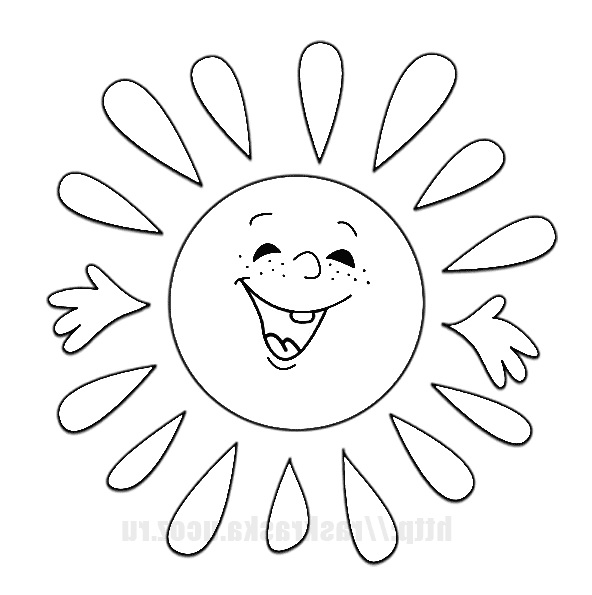 На солнечнойопушке 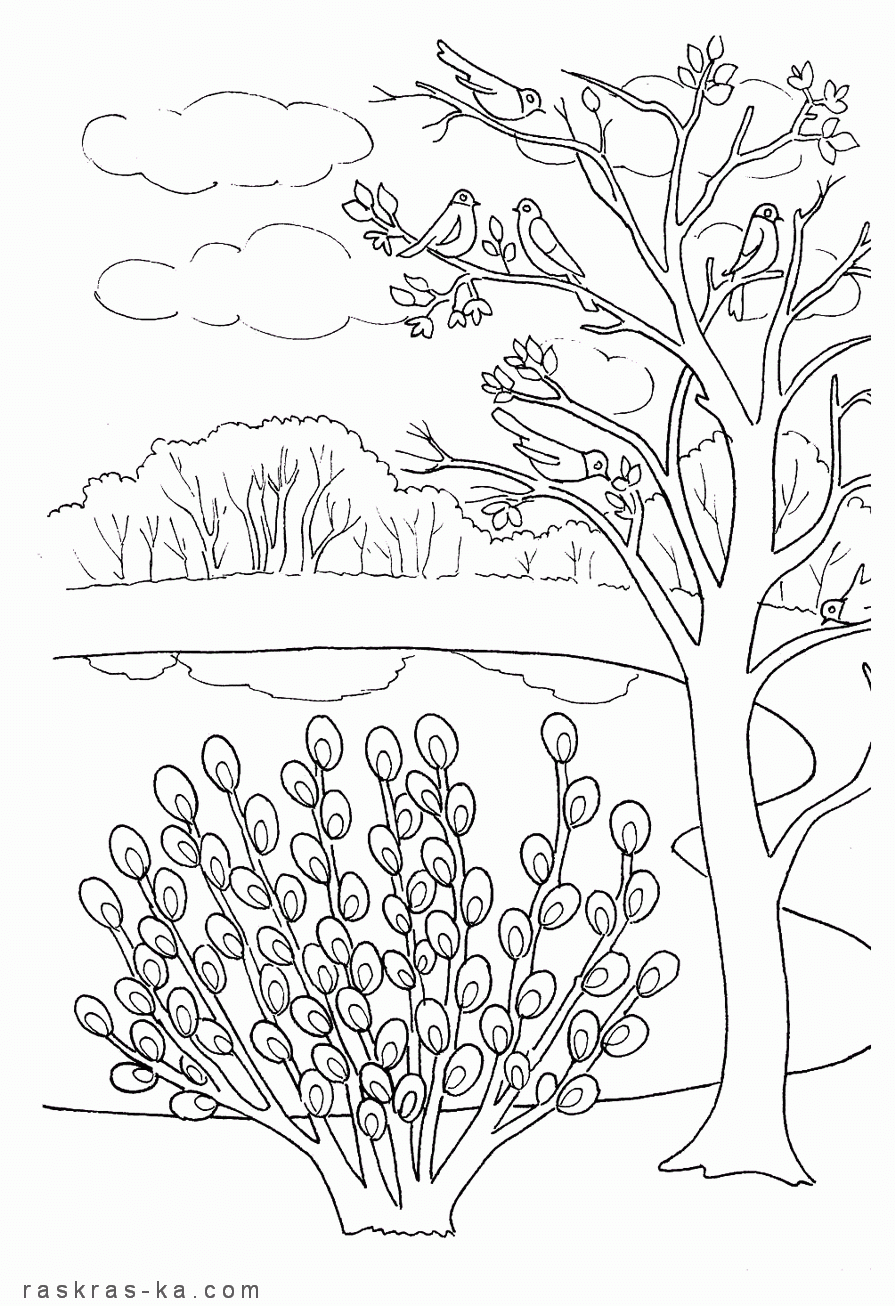 опушке 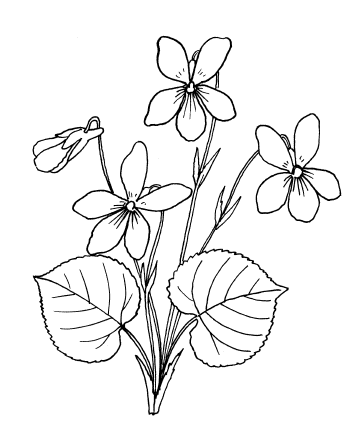 Фиалка расцвела –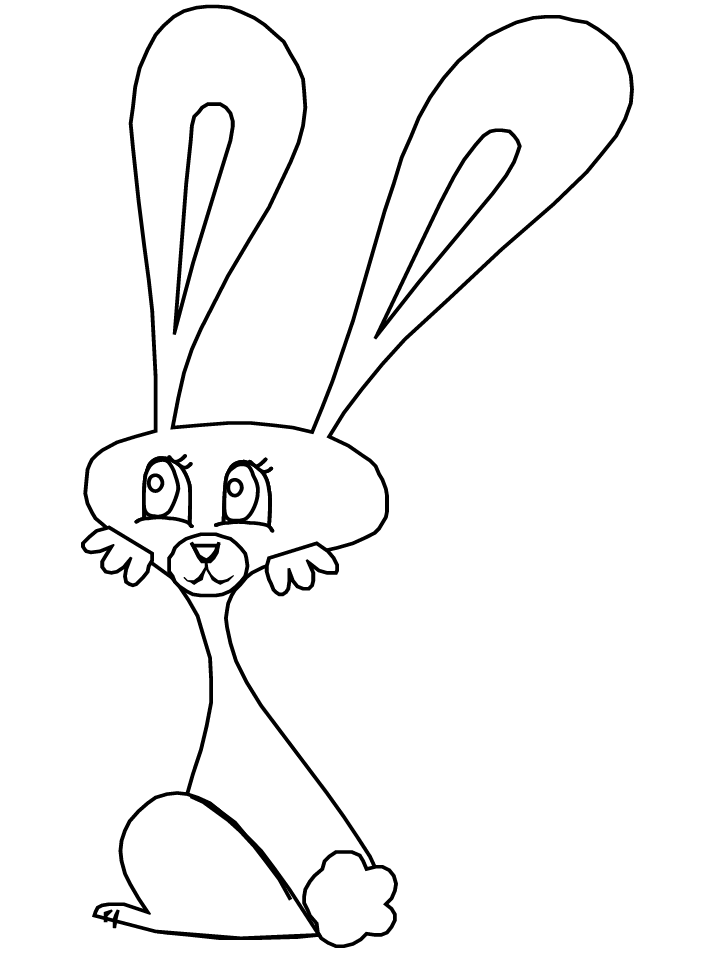 Лиловенькие ушки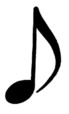 ТихонькоТихонько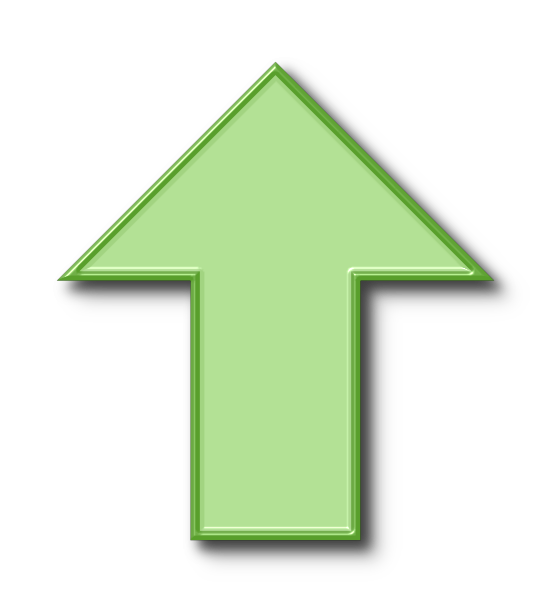 подняла.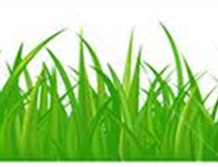 В траве она хоронится,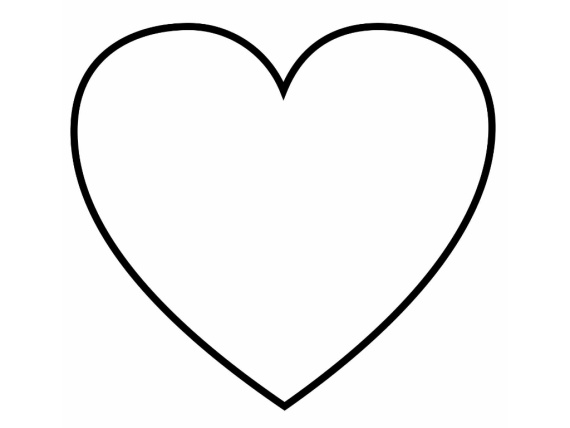 Не любитНе любит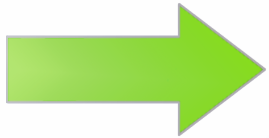 лезть вперед,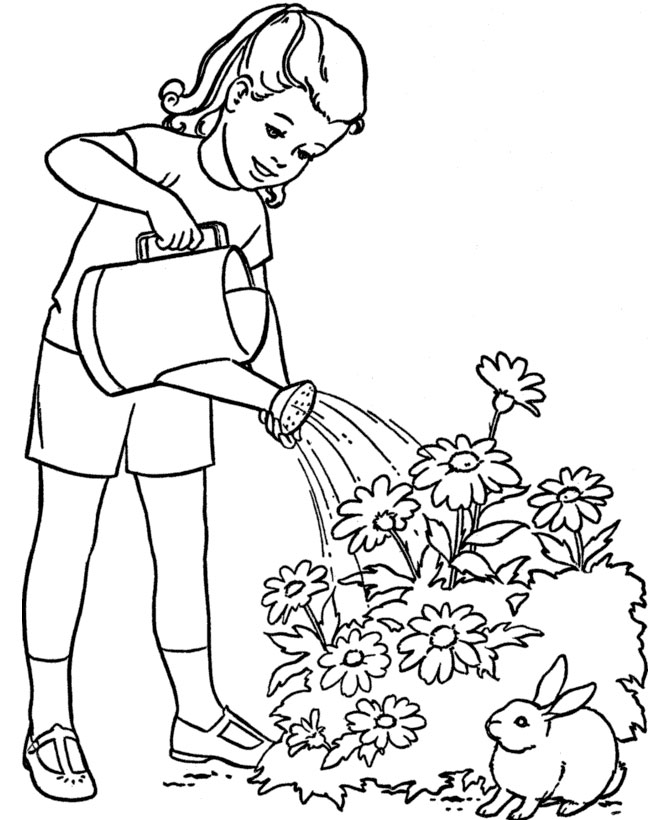 Но каждый ей поклонится 
Но каждый ей поклонится 
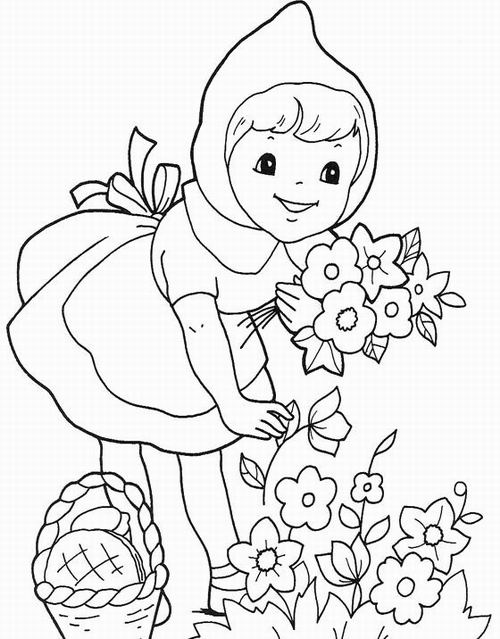 И бережно возьмет.И бережно возьмет.